Photograms NoteUsing the magazine article and the website diagram, fill in the following diagram with the appropriate terms to label this ENGLARGER:

























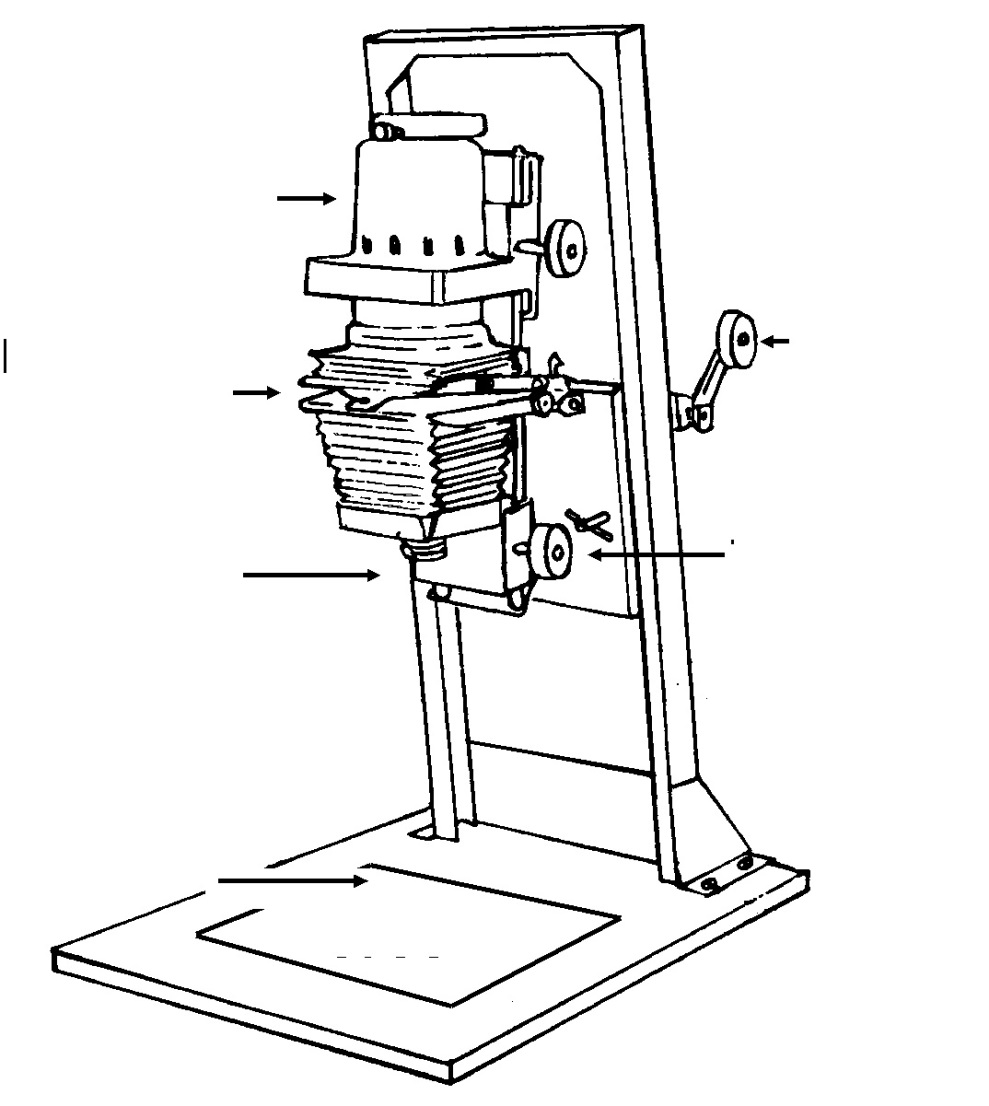 What is the emulsion side of your paper?
Why is the photogram a good place to start in a photography class?

Describe the basic process of creating a greyscale in the darkroom using the enlarger:




What does this help you determine in terms of your photogram?

What is a photogram?

Describe the basic principle of light and how it affects your paper.




How does the opacity of an object affect your paper in a photogram?


Using the video on the website, describe the process of creating a photogram:






What is interesting about Floris Neusüss’ artwork.  How does it differ from a typical photogram?






Describe Adam Fuss’ unique artistic view on photograms.